FAEP 2019 Conference – Enlightening Our Industryhttps://www.faep-fl.org/faep-conference The 2019 Conference will be held in Tampa on September 19-20.  The call for presentation abstracts is now open and can be found here:  http://www.tbaep.org/news/2019-faep-conference-call-for-abstracts.  Potential topics include resiliency, transportation, assessment, remediation, and ecosystem management.  Please submit before the closing date of April 19!  We look forward to seeing you in September!NAEP UPDATE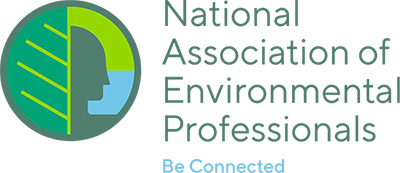 2019 NAEP Conference – Sponsor and Exhibitor Opportunities Available!Excitement is brewing in Baltimore in anticipation of the next NAEP Conference, to be held there on May 19–23, 2019.  Information on Sponsor and Exhibitor opportunities is available at https://naep.memberclicks.net/2019-conference-sponsorship. Call for Papers for the NAEP Environmental Practice JournalEnvironmental Practice, the peer-reviewed journal of the National Association of Environmental Professionals (NAEP) and published by Taylor & Francis, is soliciting original manuscripts from the professional and academic communities on a continuous basis. Publishing in Environmental Practice is also a great venue to showcase your expertise and continue your professional development. More information can be found at: https://www.naep.org/environmental-practice-journal.  If you have any questions, please feel free to contact Dr. Frank J. Dirrigl, Jr., Editor-in-Chief at frank.dirrigl@utrgv.eduCall for Articles for the News for the Environmental Professional: The Official Newsletter of the NAEPThe NAEP newsletter is published four times a year and emailed to all NAEP members. The newsletter is published in mid-February, May, August and November. Articles are accepted continuously, but the deadline for submissions for a particular newsletter is the end of the month prior to publication—for example, the deadline for the February issue deadline is January 31st.  If you are interested in submitting an article, email newsletter@naep.org.  More information on the newsletter is available at https://naep.memberclicks.net/naep-e-newsletter. 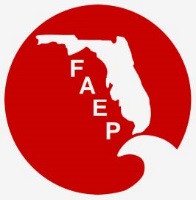                            FAEP CHAPTER MEETINGS                                                  Thanks to our sponsor!                                                                             APRIL 2019                             FAEP CHAPTER MEETINGS                                                  Thanks to our sponsor!                                                                             APRIL 2019                             FAEP CHAPTER MEETINGS                                                  Thanks to our sponsor!                                                                             APRIL 2019                             FAEP CHAPTER MEETINGS                                                  Thanks to our sponsor!                                                                             APRIL 2019                             FAEP CHAPTER MEETINGS                                                  Thanks to our sponsor!                                                                             APRIL 2019                             FAEP CHAPTER MEETINGS                                                  Thanks to our sponsor!                                                                             APRIL 2019                             FAEP CHAPTER MEETINGS                                                  Thanks to our sponsor!                                                                             APRIL 2019  ChapterChapterEventSpeaker/AffiliationDate and TimeLocationContactCentral Central Luncheon - State of the EnvironmentDavid Jones, P.E., Orange County Environmental Protection Division Thurs, Apr 1811:45 am – 1:00 pmThe Tap Room Dubsdread Country Club549 West Par StreetOrlando, FL 32804RSVP to Todd Hodgson:thodgson@feccorporation.com NortheastNortheastNetworking SocialWed, Apr 245:00 pm – 7:00 pmKings Head Pub6460 US Highway 1 NorthSt AugustineRSVP to Killian Eckert:keckert@mechlingeng.comNorthwestNorthwestTBDSouthSouthCareer MentoringPanel discussion followed by a networking socialFri, Apr 124:00 pm – 5:00 pmNova Southeastern Univ.Oceanographic Center3rd Floor Auditorium8000 N Ocean DriveDania Beach, FL 33004RSVP to Deepesh Tourani at  dt839@mynsu.nova.eduSouthSouthInvasive Plant Removal & Botany WalkJimmy Lange,Fairchild Tropical Botanic Garden,Florida Exotic Plant Pest CouncilSat, Apr 278:30 am: Sida Showdown11:30 am: Botany WalkMiramar Pineland3600 S University DriveMiramar, FL 33025RSVP to John Abbott at john.abbott@wginc.com 561-214-5034SouthwestSouthwestNetworking SocialFri, Apr 266:00 pm – 8:00 pmCelebration Park Naples2880 Becca AveNaples, FL 34112For more information: swfaep.org or swfaep@gmail.com TallahasseeTallahasseeNetworking Social At this social, we will be focusing on recruiting young environmental professionals to get involved with our organization by providing a special offer for professionals under 35 years of age that attend. Wed, Apr 175:30 pm – 7:30pmTownship619 S Woodward Ave Tallahassee, FL 32304Register here. For more information contact Tim Perry at tperry@ohfc.comTampa BayTampa BayLuncheon - Regional climate change mitigation/adaptation strategies to protect Tampa Bay habitats and infrastructureMaya Burke, Tampa Bay Estuary ProgramWed, Apr 1711:30 am - 1:00 pmBrio International Mall2223 N Westshore Blvd Tampa, FL 33607http://www.tbaep.org/eventsTreasure CoastTreasure CoastHydrodynamics of Mangrove Root ModelsDr. Amirkhosro Kazemi, Florida Atlantic University’s College of Engineering and Computer ScienceWeds. April 106:00 pm – 8:00 p.m. FAU -Boca Raton Campus777 Glades Road, Boca Raton, FL 33477Engineering East Bldg 96 Conference Room EE-106RSVP to:tcc.faep@gmail.com